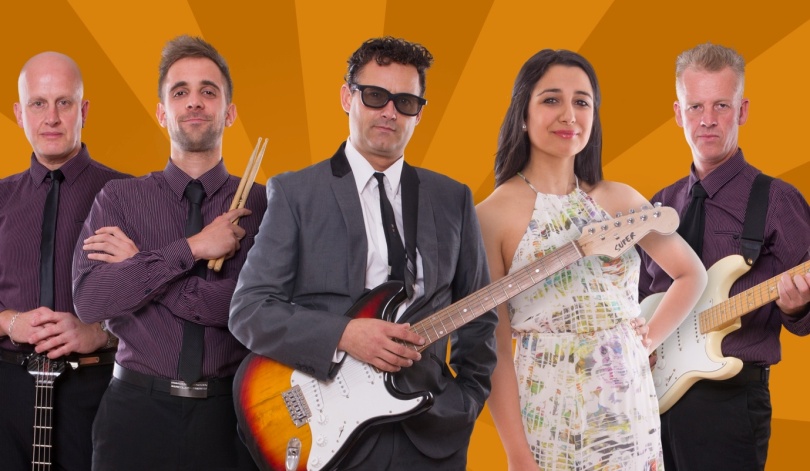 Act 5This band delivered dynamic performances around Australia for welcoming and appreciative crowds. The range of venues is diverse and they are equally at home gigging for a hotel club gig, or at a festival, or in someone’s backyard.Whatever the audience or the location Pulse band delivers a magnificent performance. Act 5 can also present a “Dinner with the Stars” theme show called The Desirables. Recently awarded 4 stars the Desirables show is a mixture of fine dining, dancing and Stars! Throughout the 4 hour entertainment programme there will be opportunities for you to mingle, dine, dance and even have your photograph with the Stars! Showcasing a magnificent blend of superb male and female vocals your ears will be humming with delight. The band line up delivers a dynamic and uplifting evening’s entertainment. Exciting costume changes are entwined with a fun story line guaranteed to keep you engaged and smiling from ear to ear.Act 5 has performed at many major Festivals and Show Days including The Barossa Gourmet Weekend, Sea and Vines Festival, Clare Gourmet Weekend, Cape Jaffa Food and Wine Festival, Oysterfest, Barossa Vintage, Gawler Show, Lucindale Field Days and the Port MacDonnell Bayside Festival.The band performs the best music from the 60s right through to current Top 40 Hits – music for every heart beat!Song List 500 Miles – The ProclaimersAchy Breaky Heart – Billy Ray Cyrus Big Spender - Shirley Bassey Billie Jean – Michael JacksonBlame it on the Boogie - JacksonsBlister in the Sun - Violent Femmes Blue Suede Shoes – Elvis PresleyBoots Are Made For Walking – Nancy Sinatra Brown Eyed Girl - Van MorrisonBubbly - Colby CollaitBurning Love - ElvisCall Me Maybe – Carly Rae JepsenCan’t Take My Eyes off of you - Lauren HillCherry Cherry – Neil Diamond Close To You – The CarpentersCocaine – Eric ClaptonCold Shot - Stevie Ray VaughanCount on Me - Bruno MarsCracklin Rose – Neil Diamond Crazy Little Thing Called Love - QueenCrocodile Rock – Elton John Dancing Queen – ABBADaydream Believer - MonkeesDisco Inferno - The TrammpsDizzy – Tommy RoeDJ Got us Falling in Love Again - UsherDoo Wah Diddy – Manfred Man Down Under - Men at WorkDrive My Car - BeatlesEagle Rock - Daddy CoolEight Days A Week – BeatlesFever - Peggy LeeFinally - CeCePenistonGet Lucky – Daft PunkGet this Party Started - PinkGimme one reason - Tracey ChapmanGood Luck Charm - ElvisGreen Door – Shaking StevensGreen Grass of Home - Tom JonesHappy – Pharrell Williams Heart Beat – Buddy HollyHey Good Looking – Hank WilliamsHey Soul Sister - TrainHippy Hippy Shake – The BeatlesHoly Grail - Hunters & CollectorsHorses - Daryl BraithwaiteHound Dog – ElvisHow Do You Do – Jerry & Pacemakers I Feel Good – James BrownI Heard It through The Grapevine – Marvyn GayeI’m a believer - The MonkeesI’m On My Way – The ProclaimersI’m Yours - Jason MrazIn the midnight hour - Wilson PicketI Wanna Hold Your Hand - BeatlesI Will Survive - Gloria GaynorI Wish - Stevie WonderJailhouse Rock – Elvis Just the Way You Are - Bruno MarsKiss Me - Sixpence none the RicherKnock on Wood - Eddie FloydLet’s Stick Together - Bryan FerryLet’s Twist Again – Chubby CheckerLand Down Under - Men at Work Lazy Song - Bruno MarsLe Freak - ChicLet’s Twist Again – Chubby Checker Locked Out Of Heaven – Bruno MarsL.O.V.E. – Natalie Cole Love Is In the Air - John Paul YoungLove Shack - B52’sMamma Mia – ABBA Man I Feel Like A Woman – Christina AguiliraMarry You - Bruno MarsMercy - DuffyMiss You - Rolling StonesMoondance - Van MorrisonMoves like Jagger - Maroon 5Mustang Sally - Wilson PickettMy Girl - The TemptationsNever Tear Us Apart – INXS Nutbush - Tina TurnerOnly Wanna Be With U – Dusty SpringfieldPeggy Sue – Buddy HollyPerfect – Fairground AttractionPerhaps Perhaps Perhaps – Doris Day Play that Funky music - Wild CherryPlease Don’t Stop the Music – RhiannaPretty Woman – Roy OrbisonPrice Tag – Jessie JProud Mary – CreedenceRaise Your Glass - PINKRave On – Buddy HollyRehab - Amy WhinehouseRespect - Aretha FranklinRock Around the Clock - Bill HayleyRocking All Over the World – Status Quo Saw Her Standing There - BeatlesScar - Missy HigginsScar Tissue - RHCPSex Bomb - Tom JonesShake it Off – Taylor Swift Shake Rattle n Roll - Bill HayleyShout – LuluSigned Sealed Delivered - Stevie WonderSimply The Best – Tina TurnerSmooth - SantanaSomethings Got A Hold on Me - Christina Aguilira Son of a preacher man - Dusty SpringfieldSoul Man - Sam & DaveSo What - PinkStand by me - Ben E KingStuck in the Middle - Stealers WheelSugar – The Archies Superstition - Stevie WonderSway - BubbleSweet about me– Gabrielle CilmiSweet Caroline - Neil DiamondSweet Dreams - EurythmicsSweet Home Alabama - Lynard SkynardThe Tide Is High – Atomic KittenThe Wanderer – Dion Time of Your Life – Green DayTreasure – Bruno Mars True Love - PinkTutti Frutti – Little Richard Twist n Shout - BeatlesUFO - Sneaky Sound SystemUnder The Bridge – RHCPUptown Funk – Bruno Mars Valerie - Amy WhinehouseWalking on Sunshine - Katrina & the WavesWaterloo - ABBAWe Are Family - Sister SledgeWe Found Love - RihannaWhat I like about you - The RomanticsWhat's My Scene - Hoodoo Gurus Wipeout - Instrumental You’re The Devil In Disguise - Elvis Your Love Keeps Lifting Me Higher – Jackie WilsonPulse Dinner Dance SongsA Thousand Years – Christina Perri Aint No Sunshine – Bill WithersAll I Have To Do Is Dream – Everly BrothersAll of Me – John Legend All of Me – SinatraAmazed – LonestarAt Last - Etta James Ben – Michael JacksonBlue Moon – The MarcelsBlue Spanish Eyes – Elvis PresleyBreaking Up Is Hard To Do – Neil Sedaka Budapest – George Ezra Can’t Help Falling In Love With You – ElvisCome Away With Me - Nora JonesCome Fly With Me – Frank SinatraCrazy – Patsy ClineDon’t Know Why – Nora JonesDon’t Worry Be Happy – Bobby McFerrinDream A Little Dream – Buble Eternal Flame – The BanglesFeel Like Making Love - Roberta FlackFly Me to the Moon – SinatraGirl from Ipanema - Astrud GilbertoGive me the Night - George Benson Hallelujah - Leonard Cohen/Jeff Buckley/KD LangHave I Told You Lately – Van MorrisonHeaven – DJ SammyHome – Buble How Sweet it is - Marvyn GayeIf I Ain’t Got You - Alicia KeysI Got You Under My Skin – Frank SinatraI Have Nothing - Whitney Houston I Just Called To Say I Love You - Stevie WonderIt Had To Be You – Frank SinatraIt’s Not Unusual – Tom Jones Just the Two of Us - Bill WithersLet’s stay together - Al GreenLiving Doll – Cliff RichardLove Me tender – Elvis Lovely Day – Billy WithersMake You Feel My Love – Adele Marry You – Bruno MarsMy Baby Just Cares For Me – Norah JonesNew York New York - SinatraReturn To Sender – Elvis PresleyRight as Rain - AdeleSave the last dance for me – Frank SinatraSaving all my love - Whitney HoustonSign Your Name – Sheryl CroweSitting on the Dock of the Bay - Otis ReddingSomeone Like You – AdeleSomewhere Over The Rainbow – Eva Cassidy Something Stupid – Robbie Williams & Nicole Kidman Songbird – Eva Cassidy Song Song Blue – Neil DiamondSummer Holiday – Cliff RichardSummertime – Ella FitzgeraldTeddy Bear – ElvisTequila Sunrise – EaglesThe Prayer – BocelliThinking Out Loud – Ed Sheeran Under The Boardwalk - Drifters Unforgetable – Nat King ColeWay Out West – The Dingoes What A Wonderful World – Louis ArmstrongWhen You Say Nothing At All – Ronan KeatingWill You Still Love Me Tomorrow - Amy WhinehouseYou Are the Sunshine of my life - Stevie Wonder You Send Me – Sam CookPulse Songs Sung In Italian   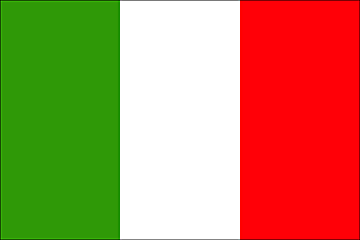 Anema e Core - GigliolaCinquettiIl Mondo - PatrizioBuanneFuniculiFunicula - Mario LanzaLazy Mary (Ce La Luna Mezzo Mare) - Lou MonteMambo Italiano - PatrizioBuanneMarina MarinaMarina – Rocco GranataPiccolissima serenata – Renato CarosoneQuando, Quando, Quando - Engelbert  HumperdinckRose Rosse Per Te – Massimo RanieriThat's Amore - Dean Martin The Chicken Dance – VariousTi Amo - PatrizioBuanneUn Angelo (Angels) - PatrizioBuanneVolare - Dean MartinYou're My World - PatrizioBuanne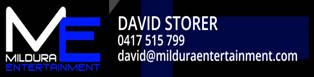 